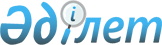 Об открытом акционерном обществе "Шимкентшина"Постановление Правительства Республики Казахстан от 4 декабря 1999 года N 1856

      Учитывая тяжелое финансово-экономическое положение открытого акционерного общества "Шымкентшина" и в соответствии с Законом Республики Казахстан Z970067_ "О банкротстве" Правительство Республики Казахстан постановляет: 

      1. Министру государственных доходов Республики Казахстан в установленном законодательством порядке в недельный срок обратиться в суд с иском о признании открытого акционерного общества "Шымкентшина" (далее - ОАО "Шымкентшина") банкротом. 

      2. В случае принятия судом решения о признании ОАО "Шымкентшина" банкротом установить особые условия и порядок реализации конкурсной массы, предусматривающие: 

      1) продажу имущества ОАО "Шымкентшина", представляющего собой основной производственный комплекс, единым лотом с целью его сохранения; 

      2) соблюдение непрерывности цикла производства во время процедуры банкротства и привлечение для этой цели потенциального инвестора период конкурсного производства; 

      3) предоставление конкурсному управляющему прав заключения договоров с целью обеспечения бесперебойной работы ОАО "Шымкентшина" в соответствии с законодательством; 

      4) обязательства покупателя: 

      по погашению требований кредиторов первой и третьей очередей в случае недостаточности средств от реализации конкурсной массы; 

      по обеспечению покупателем не менее 2000 (две тысячи) рабочих мест в течение трех лет с момента приобретения основного лота; 

      по принятию обязательств ОАО "Шымкентшина" по договорам о залоге; 

      по выделению покупателем равными долями в течении пяти лет 300 000 000 (триста миллионов) тенге на социальное развитие Южно-Казахстанской области или других регионов в порядке, согласованном с Правительством Республики Казахстан. 

      3. Контроль за исполнением настоящего постановления возложить на Первого заместителя Премьер-Министра Республики Казахстан Павлова А.С. 

      4. Настоящее постановление вступает в силу со дня подписания. 

 

     Премьер-Министр     Республики Казахстан

(Специалисты: Умбетова А.М.,              Склярова И.В.)     
					© 2012. РГП на ПХВ «Институт законодательства и правовой информации Республики Казахстан» Министерства юстиции Республики Казахстан
				